ObjectifsAvoir une vue globale du fonctionnement d’une remontée mécanique Avoir une vue d'ensemble du matériel utiliséComprendre le fonctionnement des automatismes et des matériels de sécurité associés.Obtenir l'autonomie nécessaire pour réaliser du diagnostic avancé pour la maintenance.Public concernéPersonnels des services techniques en charge de la gestion et de la maintenance des remontées mécaniques Validation A la fin de la formation, un questionnaire à choix multiple permet de vérifier l'acquisition correcte des compétences.DateNous contacter04 78 21 21 37commande.sav@seirel.frremontées mécaniquesAutomates de sécurité et supervisionsremontées mécaniquesAutomates de sécurité et supervisionsremontées mécaniquesAutomates de sécurité et supervisionsObjectifsAvoir une vue globale du fonctionnement d’une remontée mécanique Avoir une vue d'ensemble du matériel utiliséComprendre le fonctionnement des automatismes et des matériels de sécurité associés.Obtenir l'autonomie nécessaire pour réaliser du diagnostic avancé pour la maintenance.Public concernéPersonnels des services techniques en charge de la gestion et de la maintenance des remontées mécaniques Validation A la fin de la formation, un questionnaire à choix multiple permet de vérifier l'acquisition correcte des compétences.DateNous contacter04 78 21 21 37commande.sav@seirel.fr       2 jours          Nous consulter           3/5 personnes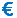 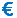        2 jours          Nous consulter           3/5 personnes       2 jours          Nous consulter           3/5 personnesObjectifsAvoir une vue globale du fonctionnement d’une remontée mécanique Avoir une vue d'ensemble du matériel utiliséComprendre le fonctionnement des automatismes et des matériels de sécurité associés.Obtenir l'autonomie nécessaire pour réaliser du diagnostic avancé pour la maintenance.Public concernéPersonnels des services techniques en charge de la gestion et de la maintenance des remontées mécaniques Validation A la fin de la formation, un questionnaire à choix multiple permet de vérifier l'acquisition correcte des compétences.DateNous contacter04 78 21 21 37commande.sav@seirel.frObjectifsAvoir une vue globale du fonctionnement d’une remontée mécanique Avoir une vue d'ensemble du matériel utiliséComprendre le fonctionnement des automatismes et des matériels de sécurité associés.Obtenir l'autonomie nécessaire pour réaliser du diagnostic avancé pour la maintenance.Public concernéPersonnels des services techniques en charge de la gestion et de la maintenance des remontées mécaniques Validation A la fin de la formation, un questionnaire à choix multiple permet de vérifier l'acquisition correcte des compétences.DateNous contacter04 78 21 21 37commande.sav@seirel.frProgramme de la formationPrésentation d'un APIAPI standardAPI de sécuritéAPI de la gamme PILZLa supervisionPrésentationSuperviseur PROFACESuperviseur SUPREMELogiciel PSS WIN PROPrésentation du logicielArchitecture d'un programmeAutomate de sécuritéCommunication et dialogueArchivage des données Mise en applicationSuperviseur PRO-FACEPrésentation Architecture Logiciel Utilisation ParamétrageSuperviseur SUPREMEPrésentationArchitecture logicielUtilisationCommunication et dialogueArchivage des donnéesProgramme de la formationPrésentation d'un APIAPI standardAPI de sécuritéAPI de la gamme PILZLa supervisionPrésentationSuperviseur PROFACESuperviseur SUPREMELogiciel PSS WIN PROPrésentation du logicielArchitecture d'un programmeAutomate de sécuritéCommunication et dialogueArchivage des données Mise en applicationSuperviseur PRO-FACEPrésentation Architecture Logiciel Utilisation ParamétrageSuperviseur SUPREMEPrésentationArchitecture logicielUtilisationCommunication et dialogueArchivage des données